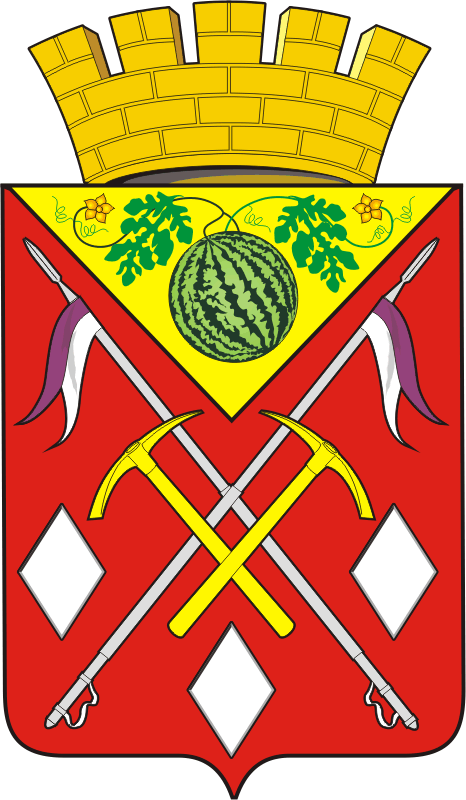                                                  СОВЕТ  ДЕПУТАТОВ                                                            МУНИЦИПАЛЬНОГО ОБРАЗОВАНИЯ СОЛЬ-ИЛЕЦКИЙ ГОРОДСКОЙ ОКРУГОРЕНБУРГСКОЙ ОБЛАСТИРЕШЕНИЕ № 212В соответствии с Федеральным законом от 06.10.2003 №131-ФЗ «Об общих принципах организации местного самоуправления в Российской Федерации», Уставом муниципального образования Соль-Илецкий городской округ Оренбургской области, решением Совета депутатов муниципального образования Соль-Илецкий городской округ Оренбургской области от 30.05.2018 № 692 «Об утверждении Положения «О порядке организации и осуществления территориального общественного самоуправления на территории муниципального образования Соль-Илецкий городской округ», решением Совета депутатов муниципального образования Соль-Илецкий городской округ Оренбургской области от 25.07.2018 № 704 «Об утверждении Положения «О порядке установления границ территории, на которой осуществляется территориальное общественное самоуправление на территории муниципального образования Соль-Илецкий городской округ Оренбургской области», Совет депутатов муниципального образования Соль-Илецкий городской округ Оренбургской области решил:1. Установить границы осуществления территориального общественного самоуправления на ст. Маячная муниципального образования Соль-Илецкий городской округ Оренбургской области, в переделах границ ст. Маячная.2. Контроль за исполнением решения возложить на постоянную комиссию по вопросам муниципальной службы, правопорядку, труду, работе с общественными и религиозными объединениями, национальным вопросам и делам военнослужащих и казачества.3. Настоящее решение вступает в силу со дня принятия и подлежит официальному опубликованию (обнародованию).Председатель Совета депутатов муниципального образования Соль-Илецкий городской округ                                                    Н.А. КузьминРазослано: депутатам Совета депутатов Соль-Илецкого городского округа - 20 экз., администрация Соль-Илецкого городского округа – 1 экз., прокуратура Соль-Илецкого района - 1 экз.; в дело - 1 экз.27 заседание                   II созыв24.08.2022                                                                                    г. Соль - ИлецкОб установлении границ территориального общественного самоуправления в пределах населённого пункта ст. Маячная муниципального образования Соль-Илецкий городской округ Оренбургской области